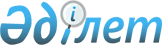 Риддер қаласы Пригородный ауылдық округінің елді мекендерінің құрамдас бөліктеріне атаулар беру туралыШығыс Қазақстан облысы Риддер қаласының Пригородный ауылдық округі әкімінің 2012 жылғы 29 тамыздағы N 1 шешімі. Шығыс Қазақстан облысының Әділет департаментінде 2012 жылғы 28 қыркүйекте N 2677 тіркелді      РҚАО ескертпесі.

      Мәтінде авторлық орфография және пунктуация сақталған.

      Қазақстан Республикасының 1993 жылғы 8 желтоқсандағы «Қазақстан Республикасының әкімшілік-аумақтық құрылысы туралы» Заңының 14 бабының 4) тармақшасына, Қазақстан Республикасының 2001 жылғы 23 қаңтардағы «Қазақстан Республикасындағы жергілікті мемлекеттік басқару және өзін-өзі басқару туралы» Заңының 35 бабының 2 тармағына сәйкес, тұрғындардың пікірін есепке ала отырып ШЕШЕМІН:



      1. Риддер қаласы Пригородный ауылдық округінің елді мекендерінің құрамдас бөліктеріне келесі атаулар берілсін:

      Коноваловка ауылындағы:

      № 1 атауы жоқ көшеге – Дорожная көшесі;

      № 2 атауы жоқ көшеге – Фермерская көшесі;

      № 3 атауы жоқ көшеге – Мирная көшесі.

      Ливино ауылындағы:

      № 1 атауы жоқ көшеге – Шубинская көшесі;

      № 2 атауы жоқ көшеге – Солнечная көшесі;

      атауы жоқ тұйық көшеге – Прохладный тұйық көшесі.

      Верхняя Хариузовка ауылындағы:

      № 1 атауы жоқ көшеге – Энергетиктер көшесі.

      Крольчатник қонысындағы:

      № 1 атауы жоқ көшеге – Леспромхозовская көшесі.

      8 марта қонысындағы:

      № 1 атауы жоқ көшеге – Убинская көшесі.

      Синюшонок қонысындағы:

      № 1 атауы жоқ көшеге – Березовая көшесі.

      Ермолаевка қонысындағы:

      № 1 атауы жоқ көшеге – Таежная көшесі.

      Новая Королевка қонысындағы:

      № 1 атауы жоқ көшеге – Белоубинская көшесі.

      Громатуха қонысындағы:

      № 1 атауы жоқ көшеге – Дачная көшесі.

      Крольчатник қонысында:

      № 1 атауы жоқ көшеге – Леспромхозовская көшесі.

      Аэродромное қонысындағы:

      № 1 атауы жоқ көшеге – Объезная көшесі.



      2. Осы шешімнің орындалуын бақылауды өзіме қалдырамын.



      3. Осы шешім оның алғаш ресми жарияланған күнінен бастап он күнтізбелік күн өткен соң қолданысқа енгізіледі.

       Пригородный ауылдық

      округі әкімінің м.а.                       Л. Штоколова
					© 2012. Қазақстан Республикасы Әділет министрлігінің «Қазақстан Республикасының Заңнама және құқықтық ақпарат институты» ШЖҚ РМК
				